Изпъ           изпълнителна Агенция по околна среда ПРИ МОСВ 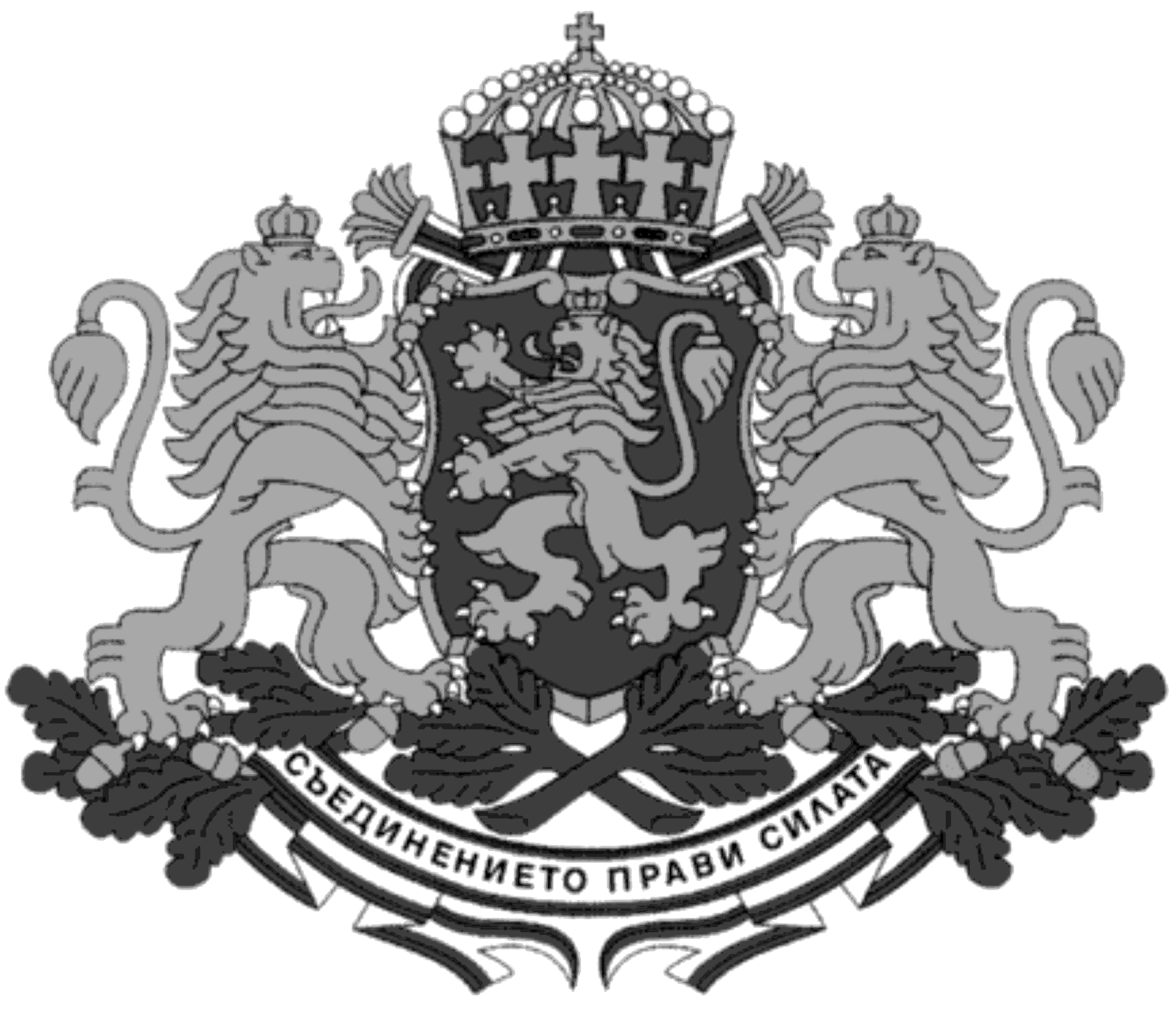 	ОБЯВЯВА КОНКУРС ЗА ДЛЪЖНОСТТА:Старши експерт в отдел „Лаборатория за радиационни измервания” към главна дирекция „Лабораторно-аналитична дейност“Минимални изисквания за заемане на длъжността:– образователно-квалификационна степен: бакалавър;– ранг – IV младши или професионален опит – 2 години;– правоотношение – служебно.Предпочитана област на висше образование – „Природни науки, математика и информатика“ и „Технически науки“; Кратко описание на длъжността: Извършва радиометрични измервания в околната среда, пробовземане, пробоподготовка и лабораторни радио-химични изпитвания на проби от  компонентите на околната, определяне съдържанията на естествени и техногенни раадионуклиди в различни матрици- въздух, води, почви, седименти, скални материали и отпадъчни продукти, анализиране по радиологични показатели и изготвяне протоколи от изпитване. В изпълнение на преките си задължения участва в изпълнението на програмата за радиологичен мониторинг, прилага и спазва изискванията на стандарт БДС EN ISO/IEC 17025:20218. Работи в среда на източници на йонизиращи лъчения. Извършва дейности по проверка и вътрешно калибриране на технически средства, валидиране и верифициране на методи за изпитване, контрол на качеството на изпитванията.Минимален размер на основната заплата: 780 лв.При назначаване, индивидуалния размер на основната заплата за длъжността старши експерт в отдел „Лаборатория за радиационни измервания” се определя от органа по назначаване в границите от 780 лв. до 2800 лв., съгласно чл. 67, ал. 4 от Закона за държавния служител, Наредбата за заплатите на служителите в държавната администрация и Вътрешните правила за заплатите на Изпълнителна агенция по околна среда в зависимост от професионалния опит. Професионалният опит включва времето, през което служителят е извършвал дейност в област или области, които са свързани с функциите, определени в длъжностната характеристика за съответната длъжност.Начин за провеждане на конкурса:–Решаване на тест за познания от професионалната област на длъжността и относно администрацията;–Интервю с кандидатите.    Необходими документи за участие в конкурс: 1. Заявление за участие (по образец), съгласно Приложение № 3 към чл. 17, ал. 2 от Наредбата за провеждане на конкурсите и подбора при мобилност на държавни служители;2. Декларация по чл. 17, ал. 3, т. 1 от Наредбата за провеждане на конкурсите и подбора при мобилност на държавни служители; 3. Копия от документи за придобитата образователно-квалификационна степен, допълнителна квалификация и правоспособност, които се изискват за длъжността; ако дипломата на кандидата за придобито в Република България образование е вписана в Регистъра на завършилите студенти и докторанти, в заявлението се посочват номер, дата и издател на дипломата, а ако документът за признаване на придобитото в чужбина образование е вписан в регистрите за академично признаване на Националния център за информация и документация, в заявлението се посочват номер, дата и издател на документа за признаване, като копие на диплома не се прилага;4. Копие от документи, удостоверяващи продължителността и областта на професионалния опит (професионален опит се доказва с официални документи за трудов стаж, служебен стаж, осигурителен стаж и извършване на дейност в чужбина).5. Копия от други документи, по преценка на кандидата.Място и срок за подаване на документите за участие:Документите за участие в конкурса следва да бъдат представени лично от кандидатите или чрез пълномощник на адрес: гр. София„Цар Борис ІІІ” № 136, ет. 1, ст. 101, тел. 02/9406463 и 02/9406489, всеки работен ден от 9:00 до 17:30 часа. Документите може да се подават и по електронен път на адрес career@eea.government.bg, като в този случай заявлението и декларацията следва да бъдат подписани от кандидата с електронен подпис.  Срок за подаване на документите: Документите се подават в четиринадесет дневен срок след датата на публикуване на обявата.Допускане до участие в конкурса:   Конкурсна комисия разглежда всяко постъпило заявление, като преценява дали са представени всички необходими документи и дали те удостоверяват изпълнението на минималните и специфичните изисквания, предвидени за заемането на длъжността.До участие в конкурса не се допускат лица, които не са представили всички необходими документи или представените документи не удостоверяват изпълнението на минималните изисквания за заемането на длъжността.На основание чл. 14, ал. 4 от Наредбата за провеждане на конкурсите и подбора при мобилност на държавни служители българските граждани, които са преминали срочна служба в доброволния резерв по чл. 59, ал. 1 от Закона за резерва на въоръжените сили на Република България, се ползват с предимство при кандидатстване за работа в държавната администрация при постигнати равни крайни резултати от проведената процедура.Списъци на допуснатите кандидати до етапите на конкурса и друга информация за него ще бъде предоставена на информационното табло в ИАОС, гр. София, бул. „Цар Борис ІІІ” № 136 и на интернет страницата на ИАОС: http://eea.government.bg/bg/obyavi/konkursi